                                Dead On Arrival © 2021                     A Tom Larkin Mystery                                 by                        Gerald Arthur Winter                                     Episode 1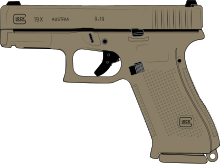 Chapter 1An Old Flame	The story about the missing girl in the  had become stale, much like an old flame from Tom Larkin’s past—one he preferred to forget—until Kay Farr’s crisp, soapy scent preceded her. He sat feet-up on a maroon, leather recliner at the eastside Manhattan condo he called home and his PI office. From the periphery of his libido, he sensed Kay’s presence even from a distance. His nostrils flared in anticipation of her reentry into his sordid life. He wondered if he could ever hurt Kay as much as she’d hurt him?	He thought of Kay as one of the more colorful threads that weaved the intricate pattern of his life’s design. On their last parting, Larkin had believed Kay was all that he’d ever need to hold him together. They’d been high school sweethearts, each the other’s first love at seventeen, and in the Biblical sense, but never in the backseat of a car. He couldn’t speak for Kay, but for him, their passionate entanglement from their teens to early twenties had unfolded slowly, deliberately, and with a life-long purpose. After the past twenty years without seeing Kay, that purpose now seemed pointless. 	When Kay had broken up with him in college, his head stayed unscrewed for a long time. Yet he felt his losing Kay had kept him alive during his Gulf War hitch. He’d already felt dead . . . buried in anger and chin-deep in sand. Two decades later, her essence crept under his door and stirred past feelings, even from the hallway outside his office. Her scent seemed to slither like a serpent, smothering him in its coils and ready to swallow him whole. 	Agitated, he got up from the weathered recliner with a squeak of its rusted hinges and went to the door. He knew nothing about her life without him; that was too painful for him to imagine—out of sight, out of mind—till now.  	He sensed that Kay was hesitant, probably ready to change her mind and leave.Reaching for his suit jacket hanging on the doorknob of the adjacent closet, he quickly put it on and straightened his tie, still rumpled from his afternoon nap.	He startled Kay when he jerked the door open as if he were on his way out and unaware of her presence. She put her hand to her quivering lips, just as he remembered, with a supple bottom lip that he used to clench gently in his teeth, like an equestrian’s light grasp of the reins subtly guiding her—one more time would be great. 	He stared blankly at Kay, giving her the chance to speak first. She looked as if  she might faint as her eyelids fluttered, so he broke the awkward silence.	“I was just leaving to meet a client,” he said, acting as though he didn’t recognize her, an absurd idea, since she looked as great as ever with her sleek, athletic figure filled out, but in all the right places. “My secretary’s on vacation, so you’ll have to call next week for an appointment.”	“Tom, it’s me—Kay,” she said, pausing cautiously for his reaction.	With the vision of calendar years rolling back to a time before they’d broken up, he wanted to take her in his arms and kiss her. He didn’t want to be twenty years old again. Hell, he didn’t even want to be thirty again, but a part of him wanted her back,and to a time where nothing else mattered except their being together, maybe a cure-all for everything that ailed that him.	“Of course it’s you,” he said with a smirk to put her at ease, but also to scare her a little, just for her own good. Tom Larkin was poison—or so she’d told him when she gave back the engagement ring. “I knew it was you the moment you stepped off the elevator down the hall, Kay.”	Thrown by his remark, her eyes darted nervously back and forth. 	“Do you have a surveillance camera in the hall?” she stammered. “Is that how you knew? Did you see me on a monitor from here?”	“No. You’re wearing the same perfume you wore the night of the prom,” hesaid, grinning when her expression showed she was guilty as charged using her familiar scent for an edge.            “Do you expect me to believe that you could smell my perfume through some high-tech security device?”	Tapping his nose with his index finger, he confessed, “Call it what you like. It was animal magnetism back then—still is. Are you staying in the hall or coming in?”            “You said you were leaving for an appointment.”            “Just playing hard-to-get. I’ve tried everything else in the past, with no luck. I’mtoo old to beg, but I will if you insist. Please, come in.” he motioned toward the sofa. “Coffee?”“Only if you are.” 	Entering the apartment, Kay clutched the collar of her spring coat defensively as if she read his mind, but when he furrowed his brow in protest, she unbuttoned the collar revealing the creased neck of a woman over forty with too much UV exposure at Long Beach Island Exit 63. 	“Still two sugars and heavy on the milk?” he asked as he put on the coffee pot.	“No. Black, but not too strong,” she said, removing her bright orange coat,probably the latest fashion, but he wasn’t one to know or care. Revealing her trim figure, Kay draped the coat over her arm and stood awkwardly in the middle of the room. “If you prefer yours strong, Tom, just add water to mine.”	“You don’t look like a watered-down version of the girl I used to know,” he said. She appeared uncomfortable with his comment, her arms folded defensively. “Just drape your coat over the sofa,” he said, rummaging through the fridge. He sniffed the sour milk and stifled a gag, relieved she didn’t want any.	“Nice location,” she remarked, but paused checking her tone. “I mean. You know, Eastside, midtown . . . view of the East River and U.N. Plaza.”	“You sound like a realtor.”	“I have my license in New Jersey.”	I suppose my condo is prime property, but I never get to look out the window.” He grimaced with a shrug. “Sorry about the housekeeping. With my secretary, Mona, on vacation, I have no one to tend to life’s details beyond the basics of my private dick existence. Essentially, that’s—seek and find—lock and load.” 	Tom felt that Mona had been away too long already. In just three days of her absence, decay was already settling in. Kay looked as if she were trying not to notice. 	“You’re single, so it doesn’t matter, Tom.”	“Still, I feel like a squatter in this high rent neighborhood.” Seeing her expression, he finished her thought. “I know, just like in high school when I was an  low-lifekept late for detention and you were a Wyckoff cheerleader with a world of promise ahead.	“We were just kids. Clique chicks and bad boys don’t mix was our sorority motto.”	“Figures.”	“Are you and Mona—you know?” Kay’s expression showed regret for asking,even before all the words were out of her mouth.	“She’s great at multi-tasking,” he taunted her. “But I assure you—I never had sex with that woman.” 	She cracked a smile at his Clinton drawl, seeming to enjoy his wit and allowing a mournful glance at the bad boy she once loved, but was now dead and buried under the soil of lost expectations. Mostly hers, he figured.	He called to Kay from behind the fridge door, “Sorry, I have nothing to go with the coffee! I could order up some doughnuts or Danish if you’re hungry!”	“I’m fine, Tom,” she said as he brought the coffee on a tray and set it down in front of her on the coffee table, chipped and stained with rings ranging from coffee to bourbon, even some blood.  Running her delicate fingers around the floral patterns on the arm of the sofa, she took a sip of coffee then hesitated to put the cup down on the table.	Tom grinned. “Please, Kay, by all means leave your mark.” With the old poison coming to the surface, he said over the rim of his cup, “Your stain may be the only memento I’ll have from our past . . . especially since they’ve torn down the Milk Barn in Jersey where I’d carved Tom loves Kay into one of the beams.”	Kay froze with the cup raised to her lips as tears welled in her eyes.	He figured she probably thought her decision to contact him was a bad one. Part of him felt glad—payback for all the pain he’d felt over losing her—even though so long ago when he was still a stranger to the marred spirit that now possessed him.  	“I’m not here for the reason you probably think, Tom. This isn’t about us. . . there is no us. This is business . . . important painful business . . . and crucial to a dear friend who needs your professional help.”	He put down his cup and took a deep breath to regain the wind she’d knocked out of him. His imagination of any rekindled flame between them which had momentarily flickered, suddenly fizzled.	He snapped angrily, “You could’ve just called me for that without putting me through this agonizing exercise in futility. I’m in the book and have a Website, so your boyfriend didn’t need your intercession to reach me.”	“Girlfriend, Tom. My roommate from college has a desperate situation,” shescolded him. Her expression seemed to ask—Can you still be jealous after all these years?		“Sally?” he asked, remembering her roommate from , but whatstuck in his mind most was Sally’s disapproval of him. “No wonder she sent you as her emissary; she’d rather die than come to me for help.”	“It must be obvious why you’re her last resort,” Kay said with puppy eyes, butnothing registered with him. “Her tragedy’s been dragged through the news for so long.”	“Sorry. You’ve lost me. I’ve seen nothing in the news about Sally Simon,” he said, but realized that was her maiden name. Still, he came up empty. “I guess Sally must be married . . . Poor bastard,  whoever he is.”	“You call yourself a detective?” she said, seeming to enjoy watching him squirm in his misery of self-pity over lost opportunities. Then she explained, “Yes, she married then divorced, remarried and is widowed.  Her married name now is Heidt, but her daughter’s last name is from Sally’s first marriage, Sandler . . . her daughter is Joy Sandler.”	He felt foolish and flattered at the same time—foolish because Joy Sandler had been missing for years and everyone had their opinion about who might have killed her —flattered because someone believed he, Tom Larkin, could find her, even after all others had failed.	“I’m sorry for Sally’s loss,” he said with a shrug. “I never made that connection. Didn’t even recognize her from all those news interviews. She hasn’t held up as well as you over time.”	“Her physical deterioration started about five years ago after the first anniversary of Joy’s disappearance on Spring Break in the Caribbean,” Kay said sadly. “Sally and I  were like sisters before that, but her loss of Joy has drained the life out of her.”	“What can I possibly do at this point, except give Sally false hope? The FBI, the Colombian National Police, and Isla Rameras locals exhausted all their suspects. Even if she’d been dumped at sea, her remains should have washed up long ago.”                                                                                                                                             	“I just need you to try. That’s all.” She put her hand on his arm. “This could give her closure, knowing you ran through it all just one more time. She needs that.”	“I sympathize, but if I do anything at all, it won’t be for Sally and it won’t be for you,” he assured her. “Is the half-million still in the reward pot?”	“What?” she stood up from the sofa and scolded. “Of course! That reward money has been in escrow for years, but I need to know you’ll take this case for a better reason than the reward. This is personal!”	“It’s personal for me, too, but for Joy,” he assured her. “If Sally expects me to move mountains to find her daughter, I’ll need that pot of gold to do what’s necessary. Whether I find Joy alive or bring her murderer to justice, it’ll cost her half a mil as my retainer. I’ll waive my expenses against that mother lode.”	“What makes you think Sally has that kind of money?”	“Her first husband is a retired cop,” he said with a smirk. “Ray Sandler was shot in the line of duty, but while on disability, he won the New York Mega Millions lottery worth about fifty million after taxes. Sally Sandler had appealed for a fifty per cent property settlement on that fortune in divorce court.”	Kay’s nose wrinkled with repugnance. She’d learned from painful experience that the havoc of the poison he wreaked could be deadly. She was familiar with Larkin’swrong-side-of-the-tracks, down-and-dirty MO. 	“I have no financial authority,” Kay said with obvious disappointment in her expression. “I’ll have to tell Sally what you want.”	“What I want is to find her daughter alive. That’s all she needs to know,” he said. “When the money’s in my account, I’m hers until I find Joy or whoever killed her.”	“Where will you start?” Kay asked as he helped her on with her coat. 	Leading her to the door then opening it for her exit, he said, “When it comes to theft I follow the money, but with murder, I always follow the blood.”	“Will you fly to Isla Rameras where she vanished?”	“Not yet. The blood starts here in the good ole U.S. of A.”	“Where?”	            “.”	“I don’t get it, Tom.”	“Joy’s blood father is a high roller in .”	“I don’t think Sally knows that. They’ve had no contact for years. How do you know?” 	“Retired cops have our own network.”	“You suspect Joy’s father?”	“Not particularly, but no one ever followed that trail,” he said. “Time to look in other directions where someone might not have successfully covered his tracks.”	“What could be the motive?” she challenged.       	“I don’t know, Kay. But if there is one, I’ll find it,” he assured her. “When Joy Sandler arrived at Isla Rameras, maybe in someone’s mind, she was dead on arrival.Chapter 2The High Roller      Ray Sandler wasn’t the type to lie low, Larkin recalled as he headed south onthe Garden State Parkway. Almost seven years ago Ray had publicly put up a half-million dollar reward for anyone who could find his daughter or bring her killer tojustice. Larkin felt certain that offer was off the table now, so he felt no guilt about asking Sandler’s ex-wife, Sally, to cough up the same amount just to get him jump-started on the case. After all, she’d netted over fifty million in divorce court. 	He had no personal connection to Ray, but when Larkin had been processed in  for back vacation and sick pay due to him from his switchover from New  law enforcement to the DEA, Ray was in the news about his disability from a a bank heist in Teaneck that had ended badly on the New Jersey Turnpike. 	Ray had shot both bank robbers after a high-speed chase that resulted in his killing both culprits in the cattail swamps of the Meadowlands. When his partner was killed in the chase, Ray had New Jersey State Troopers for back-up. The story became public knowledge through the local news, but later resurfaced in the national media when Ray’s estranged daughter had vanished on Spring Break in the Caribbean. Larkin hadn’t made the connection to Ray’s ex-wife, the Sally Heidt he had known in highschool and college, not until Kay Farr enlightened him.	Since the only abduction case Larkin ever worked on before was to find his own niece, he was relieved that Joy Sandler wasn’t kin. Still, the tie to Kay Farr was enough to make him feel comprised. Though she and Larkin had been married to other spouses after their college break up—seeing Kay again brought back feelings he’d thought he had put to rest. Since his wife Vera’s murder, his single life with no strings suited him just fine. But even with his firm belief that you can’t go home again, that wasn’t enough to derail the express train in his mind bringing him back to Kay. 	His first resolution on the case was to assume that Joy Sandler was alive—not easy considering the history. So he convinced himself that Joy had vanished yesterday, and that he was now bringing the news to her father for the first time. With that mindset and the five hundred grand wired to his bank account that morning, Larkin believed he could convince himself of many things that would otherwise have been impossible. One was that Kay could love him again. It was too late to ever change who he’d become, so all he could do now was be the best at what he was, a finder, even if not a keeper.* * * 	, directly south of , hadn’t caught up to the casino boom as it remained in transition as a place where much of the ethnic minorities and hired help humbly resided. 	Not a gambler, Larkin’s only connection to  was the Steel Pier. When he was kid, the Miss America Pageant every September was his only other link to AC that he could still look back on with a smile. Perhaps Ray Sandler was always a gambler, but Larkin couldn’t fathom why a man, after winning the long shot of the Mega Millions jackpot, would spend the next decade throwing away even a dime of it back to the casinos. In other ways, Larkin was a big risk taker, but no fool.	Though the concept of a high roller’s lifestyle escaped him, he was told by friends who enjoyed recreational gambling that high rollers were a rare combination of natural luck and perks—especially exorbitant freebies on the house. Many a wannabe high roller had bitten the dust ransoming their souls in the process, so the real McCoy was a curiosity Larkin looked forward to meeting.	As he headed south at 8:00 AM, Ventnor Avenue displayed shops on the east side with a few boarded-up windows with FOR RENT signs displayed. Pastelhigh-rise condos lined the west side facing the marina on the bay. He turned left off Ventnor onto Benson where Mexican day-laborers lined up at a Spanish mission.  At the end of the short block, he turned right, heading south on Atlantic Avenue, the main drag along the beach front where he caught a glimpse of a National Historic Site, the statue of “Lucy the Elephant.” 	Sizing up the neighborhood, he figured Ray must’ve done well for himself, buying his home when the area was worth half its current value. With the price of gas, it was probably cheaper for him to hail a cab to the casino, and also to drink as many free cocktails as he wished without worry about a DUI heading home.	He parked on the opposite side of the street of Sandler’s home as his turn-by-turn navigation system let him know he’d arrived at his destination.	“Will there be anything else, Mr. Larkin?” the female version of Hal from 2001 Space Odyssey inquired.	“No thanks. But I look forward to the future when you can just beam me up to my destination. Have a great day.”	“You, too, Mr. Larkin.”	Ray Sandler’s address disappeared from the screen. He got out of the car and ambled slowly across the street, quiet with little traffic just before the beach season started. The locals needed only five minutes to get to work at the casinos. It appeared that Sandler recently added a second floor to the original structure of his beach house, so Larkin assumed he still prospered from gambling. 	The house was probably worth three million a few years ago but, even with  the addition, worth less than two million since the recent real estate debacle. Larkin wondered if that bothered a high roller, or if the mentality of a gambler even considered the nuances of risk leveraging. He leaned on the doorbell and, after a few seconds, half his answer stood in the open doorway.	She was in her twenties with a perfect, though freckled, tan that accented the long blond hair, natural and flowing—a rarity.  Her bright hazel eyes took him in with  unnerving severity.              After a paused silence of mutual assessment, she cocked her head in a gesture for Larkin to state his business. “Vell. Who are you and vat do you vant?”	“Tom Larkin, private investigator, I need to speak to Ray in regard to his missing daughter . . . Joy.”	“You vant to shpeak vit Raymont?” she asked with a whistling accent dripping with sauerkraut. 	He kept his heels from clicking together as he said, “Ya.”	“Vat ish your namp again?”	“Tom Larkin. Tell him I’m a retired cop, like him.”	“Vait here, Mr. Larkin. I vill ask if he vill see you.”	When she turned to get Ray, she left the door open, so he stepped in and watched from the foyer as she climbed an open staircase to the second floor. She wore a lime green thong bikini giving Larkin a vision of ping pong balls tumbling for a lottery drawing as her butt cheeks, bisected by a thin green line, rotated with her ascent. He wondered if Ray kept her around as a good luck charm to remind him of the Mega Millions bonanza he’d won.	From the foyer, he heard Ray ranting, “What the fuck, Astrid! I don’t wanna see anybody before I go to the casino. Bad—fucking—karma!” Then there was a long silence and he saw Ray on the second floor landing tying his silk paisley bathrobe. He tried to identify Larkin from a distance without his glasses, which he put on as he lumbered on the staircase in awkward descent. 	“I’m sorry to disturb you so early in the day, Mr. Sandler,” he said in formal mode. “But your ex-wife has hired me to assist in the case of your missing daughter, Joy.”	“Ya gotta be fucking kiddin’ me?” he said, pulling a crumpled pack of cigarettes from his bathrobe pocket and lighting one with a lighter that looked like 24 karat gold. “It’s been what—almost seven years? We all need to move on. What doesSally think anyone can do at this point? Has she gone nuts!”	“Then why do you continue to keep the half-million-dollar reward posted on the internet?” 	“Because I can afford to—that’s why!” Ray said proudly, as his pock-marked cheeks turned red. “It’s a long shot, but worth the gamble to get Joy back . . . or at least to see that her killers burn in hell.”	“So you think she’s dead?” 	“I’m a gambler . . . so let’s just say, at this point, I wouldn’t take the odds on her being alive.”	He took a long drag on his bent cigarette then peered over the top of his cheapo Walmart specs to assess Larkin from two ranges. When he came closer, the stench of stale cologne and sweat closed Larkin’s throat with a defensive gag. 	“Where the fuck do I know you from?” he grimaced. “You we’re a cop, right?” 	 Larkin nodded.  	“Yeah, I caught your drift from the second floor. I suppose if I hadn’t made my big score on Mega Millions, I’d be a shamus now, just like you.”	“I don’t think just like me. I’m one of kind. That’s why your ex hired me.”	He motioned towards the staircase behind him. “A year ago I thought Astrid wasone of a kind, but I’m already tired of screwin’ her. I had a bald chick before her. I used to rub her head before each draw at the table, my lucky charm. When I start to break even, the charm’s over. I’m feelin’ the need for a redhead soon to sway the odds back in my favor. Change of venue. ”	“Personally, I’m o-for-two with redheads,” Larkin said. “and not looking for strike three.”              Ray nodded with an empathetic smirk.	“Will you answer a few questions?”	“What the hell. I’m not due at the tables till noon. I got in at four o’clock this morning, so I’m not focused yet. Have a seat. Coffee?” 	Larkin nodded. 	“Astrid, bring us some java!” he shouted, as Larkin sat at the end of a sofa and Ray sat in a tan, suede recliner. He cranked the chair open, making Larkin feel like a proctologist with a view of Ray’s stained tighty-whities and varicose veins on his hairy dimpled thighs. He was glad not to be eating or he’d puke. 	From the landing above them, Astrid snapped, “Iv you tink you can replace me vit a redhet, you are mistakent, Raymont!”	“Ya! Ya!” Ray smirked. “Just bring the damn coffee, weiner schnitzel!” Aside  he said, “Sometimes these Heinies forget we won the fuckin’ war . . . both of  ’em.”	“Where’d you find her? I must say, she’s stunning.”	“Believe me, her looks ain’t the half of it. She could suck a cherrystone out of its shell without shucking it.”	That image wavered briefly in Larkin’s mind as he thought about his client, Ray’s ex-wife, Sally. Whatever attracted that stuck-up cheerleader to this bum?  His ship hadn’t come in until after it was all over between them. Sally must’ve been bitter about Ray’s bonanza because she’d tried to increase her alimony and child support after his winning the lottery had hit the news. But when she remarried, money wasn’t an issue between them, because her current husband had even bigger bucks than Ray, some kind of mining, Larkin recalled, maybe diamonds. 	Except for the loss of her daughter, Larkin couldn’t feel sorry for Sally. Then again, he never liked her in the first place. In college, he thought of Sally as a greyhound; a sleek pedigree and always a fast bitch right out of the gate. He wondered, could that mismatch have  spawned the fate of a tragic end for their daughter, Joy?	“You’ve got a great life for a retired cop with a bum leg, Ray,” Larkin said, seeing no reason to keep up the formalities since Ray felt comfortable enough with him to reveal his current companion’s unique sexual skill. 	“It’s a livin’ . . . a damn good livin’!” he said with a phlegmatic laugh and a cough as he lit another cigarette. “So whaddaya want from me?”	“I want to know your gut feeling about Joy’s disappearance . . . not as herfather, but as a cop.”	“I wasn’t much of a cop when it came to investigations,” he shrugged with a slap of his beer gut gradually emerging from his bathrobe, which loosened at the tieswith his hand gestures. The hairy globe looked like the top of a baby’s head emerging from the womb. “I was good at the chase when I knew I had my perp dead to rites.”	“Like when you tracked down the bank robbers in the Meadowlands and tooka shot in the leg,” Larkin offered, watching his round face morph to a  sallow-toothed grin. He assumed that he’d touched on Ray’s personal evaluation of that incident, which had been less positively assessed by the department. There had been a rumor that, after the robbers were bogged down in the swamp, Ray had disarmed one and shot himself inthe leg with the perpetrator’s weapon just to get the early retirement disability and a commendation with a pay boost to the next grade. That was the inside department buzz, but the blue wall never let it reach the public. IA swallowed their own gun muzzles on the QT.	“You heard about that in the papers, huh?” he said, rubbing the mound of his belly.” I even got an interview on TV with Geraldo.”	“I’ve seen it. The disability has put thirty pounds on you since then.”	“And the good life from the Mega Millions,” he coughed as he lit another cigarette. “You’re the shamus. What could I have done as a cop that I couldn’t do as her father?”	“Did you try to be objective . . . for Joy’s sake?” he asked, baiting him to get a feel for what his emotional attachment was for Joy other than the genetic connection. 	His smile turned into a pensive sneer. Larkin wasn’t certain if his reflective pause was the predecessor to the gastric relief of a fart, or if something other than a roulette wheel was actually spinning to some conclusion inside Ray’s head. When he answered, Larkin was caught off guard.	“Objective?” he blurted. “What kind of sick fuck are you? I take it you have no kids, or you’re just one truly cold bastard! But I’m thinking both.”	“Take it easy, Ray.” he held up a hand, wondering if Ray might get up and throw a punch at him. “Just testing. You pass . . . you love Joy . . . and all this schmaltz is your way of creating a shell around your hurt . . .”	Ray put out his cigarette with a violent gesture that sent the crystal ashtray sliding across the coffee table and clanking onto the hardwood floor with an echo that brought Astrid the Valkyrie to the second floor landing.	“Is everythink, OK, Raymont?” she shouted, her voice echoing from above and her slender hand waving a 9mm pistol over the banister.	“Ya-ya!” he shouted. “She’s also my bodyguard.” 	“Nice multi-tasking,” Larkin said with a wink.	 Ray waved Asrid off, but when Larkin turned back to Ray, he’d covered his face with one hand and wept. Slowly, he raised his head, showed Larkin his tearful eyes, and said, “You’ve got no respect for the dead. Get the fuck out of my house!” 	Larkin departed with mixed emotions, hating what it took to get his answer, but glad for the feeling that Ray wasn’t capable of collusion to knowingly harm his daughter. Yet, a final glance towards the second-floor landing made him wonder about the complicities of Joy’s disappearance, and how third parties might take advantage of the stressed emotions of a gambler, especially if his luck turned sour. The cold stare from Astrid on the landing made Larkin think her relationship with Ray had an ulterior motive that transcended her carnal gymnastics. 	As Larkin returned to his car and started the engine, he took a golf range-finderfrom the glove compartment and scanned the second-story windows of Ray Sandler’sbeach house. He paused at the largest window that led to a balcony, probably used for viewing sunsets on the bay. Behind the laced curtains, he saw Astrid staring back at him with binoculars of her own. 	He put down his range-finder for a moment, cocked his head and opened his mouth with a swirl of his tongue. When he looked to see her magnified response, he saw her put the 9 mm pistol with an extended silencer into her mouth and fellate the inside of her cheek. 	Yes. There was more to Miss  than met the eye. He was certain he’d encounter Astrid again. He wondered how he’d go about disarming her and replacing that pistol with a weapon of my own, and if it would have enough impact to stop her cold. 	Meantime, he needed to head north to  to talk to Tracy Hoffman, Joy Sandler’s best friend, who’d last seen her alive before Joy vanished. From ’s news photos six years ago, Larkin saw that she was a looker, but at that time still under age, even for his unabashed prurient interests. He figured the prospect of encounters with two beautiful women in one day was his only perk on the long drive north.	Later near the end of the three-hour drive back north to , what stunned Larkin, suddenly distracting him from Tracy Hoffman’s sallow newspaper photo, was a CBS radio newscast, announcing that a former Mega Millions winner, depressed from his gambling losses in Atlantic City the night before, had just plunged to his death from the balcony of his high roller’s suite at the Trask Casino. 	Larkin felt bad for Ray Sandler, mostly because he’d been a cop, bad or otherwise. Cops mourn for their own regardless of the circumstances. He was at his peak when Larkin had spoken to him a few hours ago, so he had to wonder—with his only daughter still missing and presumed dead, and he remaining divorced and single—who were Ray’s beneficiaries? Regardless, his entry into this cold case, had apparently struck a nerve with someone, at least giving him a glimmer of hope that Joy Sandler might still be alive.                                       (continued next issue)  